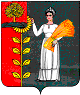 АНАЛИЗ  работы с обращениями граждан в администрации                                                                              сельского поселения Мазейский  сельсовет                                                                                                       за 10 месяцев 2019 годаГлава сельского поселенияМазейский  сельсовет                                                                        Н.И.ТимиревАдминистрация                                               сельского поселения                          Мазейский  сельсовет                      Добринского муниципального района Липецкой области                                 Российской Федерации                                            399434,  Липецкая область, Добринский район                                             с. Мазейка ул. Центральная, д.14 т.(47462)30-3-48                                                        № 432 от 28.11.2019 г.№п/пВид обращенияОбращенияОбращенияОбращенияОбращенияРезультат рассмотрения№п/пВид обращениявсегов том числе:в том числе:в том числе:Результат рассмотрения№п/пВид обращениявсеголичный прием  граждан главой с/пв письменной формеспеци-алистамиПо расчистке дорог33положительныйПо ремонту дорог22  положительно -1По уличному освещению15510положительныйПо беспривязному содержанию собак743положительныйПо благоустройству1313положительныйСпорные вопросы между соседями33положительныйПо поводу отсутствия воды в уличном водопроводе 33положительныйПо выдаче справок различного характера631631положительныйПо выдаче выписок из п/х книг для оформления права собственности1510положительный